15.01.2020 г. № 6РОССИЙСКАЯ ФЕДЕРАЦИЯИРКУТСКАЯ ОБЛАСТЬМУНИЦИПАЛЬНОЕ ОБРАЗОВАНИЕ «БОХАНСКИЙ РАЙОН»МУНИЦИПАЛЬНОЕ ОБРАЗОВАНИЕ «ХОХОРСК»АДМИНИСТРАЦИЯПОСТАНОВЛЕНИЕОБ УТВЕРЖДЕНИИ И РАЗМЕЩЕНИИ ПЛАНА – ГРАФИКА РАЗМЕЩЕНИЯ ЗАКАЗОВ НА ПОСТАВКИ ТОВАРОВ, ВЫПОЛНЕНИЕ РАБОТ И ОКАЗАНИЕ УСЛУГ ДЛЯ НУЖД АДМИНИСТРАЦИИ МО «ХОХОРСК» НА 2020 ГОД.В соответствии с частью 2 статьи 112 Федерального закона от 5 апреля . N 44-ФЗ "О контрактной системе в сфере закупок товаров, работ, услуг для обеспечения государственных и муниципальных нужд" (далее Федерального закона N 44-ФЗ), ПОСТАНОВЛЯЕТ:Утвердить план-график размещения заказов на поставки товаров, выполнение работ и оказание услуг для администрации МО «Хохорск» и МБУК «СКЦ «МО Хохорск»» на 2020год (Приложение 1,2  к настоящему постановлению).Разместить план-график размещения заказов на поставки товаров, выполнение работ и оказание услуг для администрации МО «Хохорск» и МБУК «СКЦ «МО Хохорск»» на 2020 год на официальном сайте МО «Боханский район» в информационно-телекоммуникационной сети «Интернет» в соответствии с действующим законодательством  и  опубликовать в вестнике МО «Хохорск».И.о. главы муниципального образования  С.В. Ангаткина	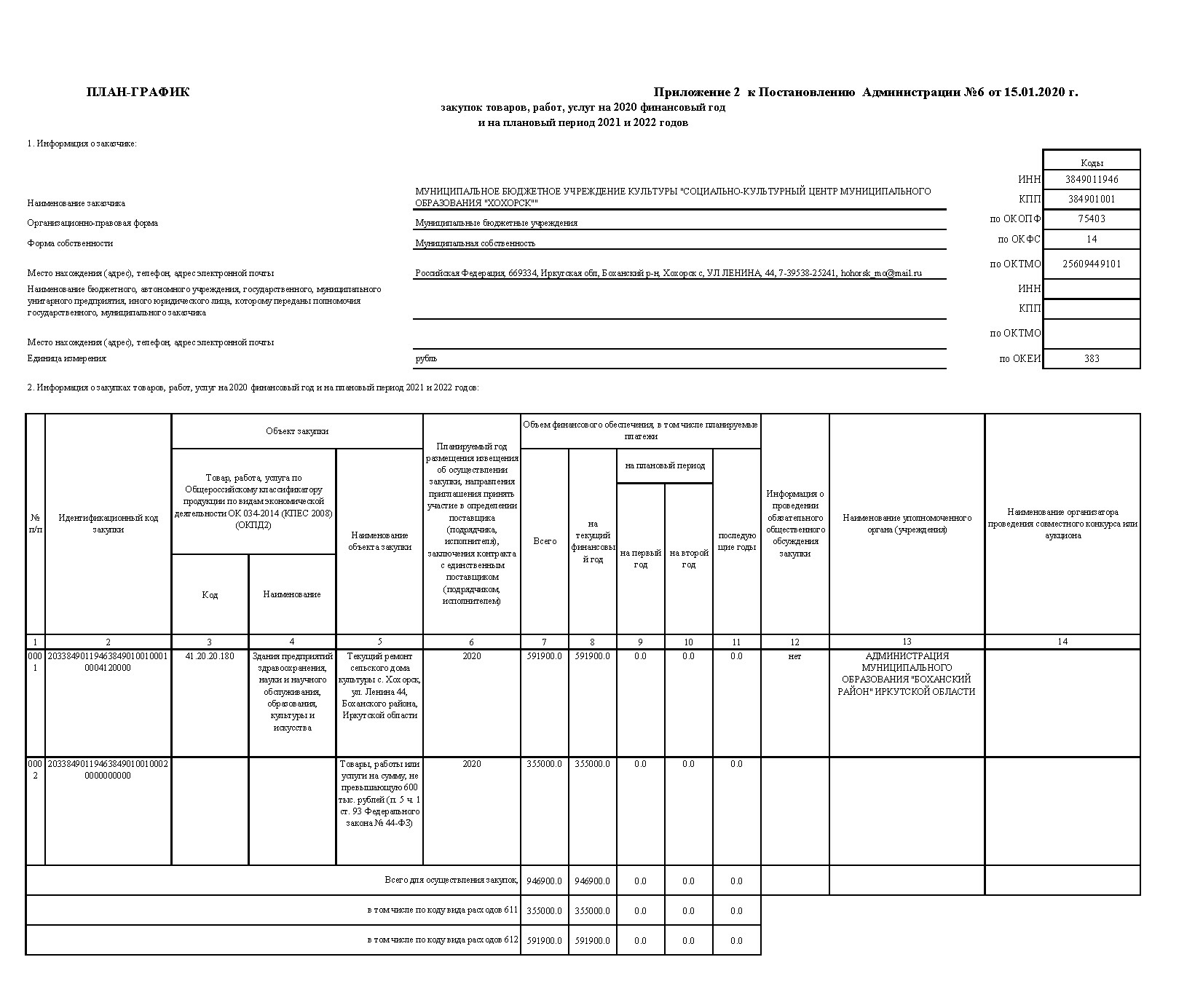 постановлением Правительства Российской Федерации от 30.09.2019 № 1279 "Об установлении порядка формирования, утверждения планов-графиков закупок, внесения изменений в такие планы-графики, размещения планов-графиков закупок в единой информационной системе в сфере закупок, особенностей включения информации в такие планы-графики и требований к форме планов-графиков закупок и о признании утратившими силу отдельных решений Правительства Российской Федерации", администрация муниципального образования «Хохорск»